TOBB 17. TÜRKÇE KONUŞAN GİRİŞİMCİLER  PROGRAMI            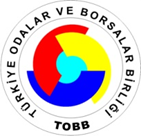 01 Mart 2014 Cumartesi-İstanbulÜlkelerden gelen konukların gün boyu havaalanında karşılanması ve otele yerleştirme13.00-14.00	Öğle Yemeği- Güneş Otelde (erken gelen konuklar için)14.00-19.00	Fuar ziyaretleri veya serbest zaman - Aysaf 12. Uluslararası Ayakkabı Yan Sanayi Fuarı- İstanbul Fuar Merkezi      -Kongre, Toplantı, Etkinlik Fuar ve Zirvesi- İstanbul Kongre Merkezi-Uluslararası Motosiklet, Bisiklet ve Aksesuarları Fuarı- İstanbul Fuar       Merkezi/Yeşilköy20.00-21.30    Akşam yemeği ve konaklama- İstanbul’da GÜNEŞ Otelde          02 Mart 2014 Pazar - İstanbul- Ankara10.00-15.00	TÜYAP Fuar ve Kongre Merkezi- 9.Uluslararası Mutfak Banyo Mobilyaları ve Ankastre Cihazlar Fuarı  - 26.Uluslararası Seramik, Banyo, Mutfak Fuarı     - 9.İstanbul Bahçe Mobilyaları, Bahçe Mimarisi, Aksesuarları Fuarı  13.00-14.00	Öğle Yemeği- TÜYAP Fuar alanında 16.00-18.00	İstanbul Boğazında tekne gezisi19.00-20.00	Akşam yemeği-İstanbul’da Otelde  22.00-23.00	İstanbul’dan  Ankara’ya  gidiş 24.00-             Konaklama- Ankara’da Kent Otelde          03 Mart 2014	 Pazartesi - AnkaraToplantı Yeri: TOBB Merkez Bina10.00-12.00     Programın Açılışı  ALİ EMRE YURDAKUL -TOBB Genel Sekreter Yardımcısı			 Kurum temsilcilerinin konuşması Dışişleri Bakanlığı,  MEB, TİKA)Cüneyt YAVUZCAN    Dışişleri Bakanlığı Kafkasya-Orta Asya   Daire Başkanıİmdat PEKDEMİR 	     MEB  Türk Cumhuriyetleri ve Balkan Ülkeleri Grup Başkanı                                   NURİ KILIÇ 	     TİKA  Bölgesel Projeler  Koordinatörü12.30- 13.30    Öğle yemeği (TOBB)13.30-14.30   	 TOBB Online Bilgi Hizmetleri                         Oskonbek ABDRİMOV    Bilgi Erişim Müdürü 14.30-15.30    TOBB İşbirliği Ağlarının Tanıtımı		Ayşe Mehtap EKİNCİ-Dış Ticaret Müdürü15.30-16.30	TOBB’un Faaliyetleri ve Hizmetleri                        Deniz YALÇIN Uluslararası İlişkiler Müdürü17.00-18.00	OSTİM   Bölge Müdürlüğünün tanıtımı ve iş taleplerinin toplanması 	    	 Adem ARICI OSTİM  Bölge Müdürü17.30-20.00	ARMADA  AVM Ziyareti20.30-21.30    	Akşam yemeği  ve konaklama-Ankara’da Kent  Otelde04 Mart 2014 Salı -	Ankara09.30-11.00    ANITKABİR’in  ziyaret edilmesi, çelenk koyma töreninin icrası ve müzenin                          gezilmesi,11.30-13.00	ASO I. OSB Erkunt Eğitim Merkezinin Sunumu 13.30-14.30	Öğle Yemeği-TOBB-ETÜ14.30-15.00	TOBB ETÜ ziyareti ve üniversitenin tanıtımı15.00-15.30	Yunus Emre Vakfının tanıtılması-TOBB-ETÜ15.30-17.30	TOBB-Ekonomi ve Teknoloji Üniversitesinde ders :                       “Girişimcilik Nedir”  Prof. Dr. Ramazan AKTAŞ 18.00-20.00	Estergon Kalesi ve Etnoğrafya Müzesi ziyareti20.30-21.30    	Akşam yemeği  ve konaklama-Ankara’da Kent Otelde05 Mart 2014 Çarşamba - Ankara09.30-10.30	 Ankara Ticaret Odasını ziyaret 10.30-13.00 	İkili iş görüşmeleri yapılması ((TO ev sahipliğinde SO ve TB üyelerinin                          katılımıyla)13.00-14.00	Öğle yemeği (ATO ev sahipliğinde)14.30-17.00    OSTİM Organize Sanayi Bölgesini ziyaret ve fabrika gezileri yapılması17.30-18.30	TOBB Yönetim Kurulu üyesi Sn. FAİK YAVUZ’un heyeti kabulü (ATB)20.30-22.00	Akşam Yemeği ve  Konaklama Ankara’da Kent Otel06 Mart 2014 Perşembe – Ankara-Bursa  09.00-11.00	Ekonomi Bakanlığını ziyaret ve bilgi alma                      -Devlet Destekleri ve Yabancı Sermaye Dairelerinin tanıtımları	          -İhracat Genel Müdürlüğü sunuşları	11.00-12.00  	Yurtdışı Türkler ve Akraba Topluluklar Başkanlığını ziyaret 12.00- 13.00   Öğle yemeği (YTB ev sahipliğinde)13.30-16.00   8. Uluslararası Yapıdecoor Ankara 2014  - ATO Kongre ve Sergi Sarayı18.30-19.30   	Bursa’ya Gidiş (Bora Jet ile Yenişehir havaalanı)20.00-22.00	Akşam yemeği ve konaklama-Bursa’da KIRCI  Otelde07 Mart 2014 Cuma -Bursa09.30-10.30	Bursa Ticaret ve Sanayi Odasını Ziyareti 10.30-13.00    İkili iş görüşmeleri yapılması (TSO ev sahipliğinde TB üyelerinin                        katılımıyla)13.00-14.00	Öğle yemeği (Bursa TSO ev sahipliğinde)14.30-18.00	Bursa Organize Sanayi Bölgesinde fabrika ziyaretleri yapılması 19.00-21.30	Akşam yemeği (Bursa TSO ev sahipliğinde)22.00	 	Konaklama Bursa’da KIRCI Otelde08 Mart 2014 Cumartesi –Bursa-Adana-Mersin09.30-13.00	Rehber eşliğinde çevre gezisi: Muradiye,  Ulu camii, Kapalı Çarşı, 12.00-13.00	Bursa Ticaret Borsasını ziyaret 13.00-14.30 	Öğle yemeği-Bursa TB ev sahipliğinde 14.30-15.30	Rehber eşliğinde çevre gezisine devam:  Emir Sultan, Yeşil Türbe16.00-17.30	2. Mobilya Dekorasyon ve Aksesuarları Fuarı-Bursa TÜYAP Fuar                         Merkezi24.30-02.30	Bursa’dan Adana’ya gidiş (Bora Jet) 03.00-04.00	Karayolu ile Mersin’e Gidiş 04.30-		Akşam yemeği ve konaklama Mersin’de Radisson Blue Otelde 09 Mart 2014 Pazar-	Mersin11.30-12.30	Mersin 9.Uluslararası Tarım Fuarı-Yenişehir Fuar merkezi13.00-14.30	Öğle yemeği (Mersin TB ev sahipliğinde)14.30-19.00	Çevre Gezisi (Mersin TSO ev sahipliğinde) 19.30-21.00	Akşam Yemeği  (Mersin TSO ev sahipliğinde)22.00	 	Konaklama Mersin’de Radisson Blue Otelde10 Mart 2014 Pazartesi-Mersin-Adana09.00-10.00	Mersin Ticaret Borsasını ziyaret	 10.30-11.00     Mersin Ticaret ve Sanayi Odasını ziyaret 11.00-12.30	İkili iş görüşmeleri yapılması (TSO ev sahipliğinde TB ve MDTO üyelerinin                         katılımıyla)13.00-13.30	Mersin Deniz Ticaret Odasını Ziyaret 13.30-15.00	Öğle Yemeği (Mersin Deniz Ticaret Odası ev sahipliğinde) 15.00-16.00	Adana’ya Gidiş16.00-17.00	Adana Ticaret Odasını ziyaret 17.30-18.30     Adana Ticaret Borsasını ziyaret ve görüşme 19.00-21.00	Akşam yemeği (Adana TB ev sahipliğinde)22.00-		Konaklama Adana’da İBİS  Otelde 11 Mart 2014 Salı -Adana-İstanbul09.30-10.30	 Adana Sanayi Odasını ziyaret 10.30-13.00     İkili iş görüşmeleri yapılması (SO  ev sahipliğinde TO ve TB üyelerinin                          katılımıyla)13.15-14.30	 Öğle yemeği (Adana SO ev sahipliğinde)15.00-18.00     Fabrika Ziyaretleri 19.00-20.30	Akşam Yemeği  (Adana TO ev sahipliğinde) 24.30-01.30    İstanbul’a Gidiş  02.30-		Konaklama- İstanbul’da Bilek Otelde12 Mart 2014 Çarşamba- İstanbul09.30-10.30	İstanbul Ticaret Odasını ziyaret 10.30-13.00	İkili iş görüşmeleri yapılması (İTO  ev sahipliğinde SO, TB, DEİK ve DTİK                        üyelerinin katılımıyla)13.00-14.00    Öğle Yemeği (İTO ev sahipliğinde)14.30-17.00	Sektörle ilgili konuklar için fuar ziyareti-TÜYAP Fuar ve Kongre Merkezi - 15.Uluslararası Pencere Fuarı		- 4.Cam Ürünleri ve Uygulamaları Fuarı  		- 6.Uluslararası Kapı, Kepenk, Kilit Aksesuarları Fuarı18.00-18.30	Türk Dili Konuşan Ülkeler İşbirliği Konseyi sunumu-DEİK konferans salonu 		18.30- 20.00   DEİK’i ziyaret ve  bilgilendirme toplantısı20.00-21.30	DEİK İş Konseyleri temsilcileri ile çalışma yemeği-TOBB İstanbul Binası22.00		Konaklama İstanbul’da Bilek Otelde13 Mart 2014 Perşembe-İstanbulGün boyu ülkelere dönüşler